                                                                                                                       VYPLŇUJE CIMTO:ŽÁDOST O CERTIFIKACII. Žadatel (výrobce* – dovozce*)II. Výrobek – závazné prohlášení o obalu	* nehodící se škrtněteDále se žadatel zavazuje, že uvede v příloze této žádosti rozsah požadované certifikace, tj. certifikační systém a normy, pokud jsou mu známy.Adresa pro zasílání vzorků: CIMTO, s.r.o., (areál CDV), Olbrachtova 1740, 666 03 TIŠNOV, kontaktní osoby: Ing. Jiří Cejpek, tel.: +420770160309 nebo Bc. Karel Šindelka, tel.: +420771257219 
Dne:                                                                     		 ............................................................					                         Podpis oprávněného zástupce žadatele  							  razítko organizacePřezkoumal:FIBCDošlo dne:  Č. Smlouvy o dílo:   Registrovaný název žadateleRegistrovaný název žadateleIČO :DIČ :Adresa:Adresa:Adresa:Bankovní spojení: Bankovní spojení: Bankovní spojení: Statutární zástupce organizace:Telefon:e-mail:Telefon:e-mail:Pracovník pověřený k jednání s CIMTO, s.r.o.:Telefon:e-mail:Telefon:e-mail:Název výrobku:Název výrobku:Název výrobku:Název výrobku:Název výrobku:Název výrobku:Název výrobku:Název výrobku:Název výrobku:Název výrobku:Název výrobku:Název výrobku:Název výrobku:Konstrukční typ:Konstrukční typ:Konstrukční typ:Konstrukční typ:Konstrukční typ:Výkres číslo:Výkres číslo:Výkres číslo:Výkres číslo:Výkres číslo:Výkres číslo:Výkres číslo:Technický popis obalu: (materiály, rozměry, uzávěry, vnitřní obaly, uzavírání, zpevňování)Technický popis obalu: (materiály, rozměry, uzávěry, vnitřní obaly, uzavírání, zpevňování)Technický popis obalu: (materiály, rozměry, uzávěry, vnitřní obaly, uzavírání, zpevňování)Technický popis obalu: (materiály, rozměry, uzávěry, vnitřní obaly, uzavírání, zpevňování)Technický popis obalu: (materiály, rozměry, uzávěry, vnitřní obaly, uzavírání, zpevňování)Technický popis obalu: (materiály, rozměry, uzávěry, vnitřní obaly, uzavírání, zpevňování)Technický popis obalu: (materiály, rozměry, uzávěry, vnitřní obaly, uzavírání, zpevňování)Technický popis obalu: (materiály, rozměry, uzávěry, vnitřní obaly, uzavírání, zpevňování)Technický popis obalu: (materiály, rozměry, uzávěry, vnitřní obaly, uzavírání, zpevňování)Technický popis obalu: (materiály, rozměry, uzávěry, vnitřní obaly, uzavírání, zpevňování)Technický popis obalu: (materiály, rozměry, uzávěry, vnitřní obaly, uzavírání, zpevňování)Technický popis obalu: (materiály, rozměry, uzávěry, vnitřní obaly, uzavírání, zpevňování)Technický popis obalu: (materiály, rozměry, uzávěry, vnitřní obaly, uzavírání, zpevňování)Výrobce obalu: (v případě, že žadatel je dovozce)Výrobce obalu: (v případě, že žadatel je dovozce)Výrobce obalu: (v případě, že žadatel je dovozce)Výrobce obalu: (v případě, že žadatel je dovozce)Výrobce obalu: (v případě, že žadatel je dovozce)Výrobce obalu: (v případě, že žadatel je dovozce)Výrobce obalu: (v případě, že žadatel je dovozce)Výrobce obalu: (v případě, že žadatel je dovozce)Výrobce obalu: (v případě, že žadatel je dovozce)Výrobce obalu: (v případě, že žadatel je dovozce)Výrobce obalu: (v případě, že žadatel je dovozce)Výrobce obalu: (v případě, že žadatel je dovozce)Výrobce obalu: (v případě, že žadatel je dovozce)Předložená dokumentace:Předložená dokumentace:Předložená dokumentace:Předložená dokumentace:Předložená dokumentace:Předložená dokumentace:Předložená dokumentace:Předložená dokumentace:Předložená dokumentace:Předložená dokumentace:Předložená dokumentace:Předložená dokumentace:Předložená dokumentace:Technický popis, výkresy, podnikové normyTechnický popis, výkresy, podnikové normyTechnický popis, výkresy, podnikové normyTechnický popis, výkresy, podnikové normyTechnický popis, výkresy, podnikové normyTechnický popis, výkresy, podnikové normyTechnický popis, výkresy, podnikové normyTechnický popis, výkresy, podnikové normyano  -  ne*ano  -  ne*ano  -  ne*ano  -  ne*ano  -  ne*Katalogy, prospektyKatalogy, prospektyKatalogy, prospektyKatalogy, prospektyKatalogy, prospektyKatalogy, prospektyKatalogy, prospektyKatalogy, prospektyano  -  ne*ano  -  ne*ano  -  ne*ano  -  ne*ano  -  ne*Certifikát systému jakosti výrobceCertifikát systému jakosti výrobceCertifikát systému jakosti výrobceCertifikát systému jakosti výrobceCertifikát systému jakosti výrobceCertifikát systému jakosti výrobceCertifikát systému jakosti výrobceCertifikát systému jakosti výrobceano  -  ne*ano  -  ne*ano  -  ne*ano  -  ne*ano  -  ne*Protokoly o provedených zkouškách  Protokoly o provedených zkouškách  Protokoly o provedených zkouškách  Protokoly o provedených zkouškách  Protokoly o provedených zkouškách  Protokoly o provedených zkouškách  Protokoly o provedených zkouškách  Protokoly o provedených zkouškách  ano -  ne*ano -  ne*ano -  ne*ano -  ne*ano -  ne*Poznámky: Poznámky: Poznámky: Poznámky: Poznámky: Poznámky: Poznámky: Poznámky: Poznámky: Poznámky: Poznámky: Poznámky: Poznámky: Rozměry obalu:vnějšívnějšívnějšívnitřnívnitřnívnitřnívnitřníkonstrukčníkonstrukčníkonstrukčníkonstrukčníkonstrukčníHmotnost:nettonettonettotarataratarataraBrutto Brutto Brutto Brutto Brutto Certifikovat pro:X(I.–III. obalová skupina)*X(I.–III. obalová skupina)*X(I.–III. obalová skupina)*Y(II.-III. obalová skupina)*Y(II.-III. obalová skupina)*Y(II.-III. obalová skupina)*Y(II.-III. obalová skupina)*Z(III. obalová skupina)*Z(III. obalová skupina)*Z(III. obalová skupina)*Z(III. obalová skupina)*Z(III. obalová skupina)*ČSN, tech. podmínky a jiné předpisy, podle kterých je obal konstruován a vyroben a zejména ty, které se uvedou v certifikátu:Předpokládané přepravní řetězce:Tuzemsko nevratné*Evropský kontinent*Evropský kontinent*Evropský kontinent*Mimoevrop. kontinent*Mimoevrop. kontinent*Zámoří*Zámoří*Zámoří*Tuzemsko vratné*Tuzemsko vratné*Tuzemsko vratné*Předpokládané přepravní řetězce:silniční*silniční*železniční*železniční*železniční*námořní*námořní*námořní*letecká*letecká*Zkratka vaší firmy do UN kódu:Zkratka vaší firmy do UN kódu:Předpokládaný odběratel:Předpokládaný odběratel:Žadatel prohlašuje, že toto prohlášení obsahuje pravdivé údaje o zkušebních vzorcích předaných ke zkouškám a je si vědom, že tyto údaje budou uvedeny v protokolu zkušebny o provedených zkouškách i ve verdiktu vystaveném CIMTO, s.r.o..Žadatel prohlašuje, že toto prohlášení obsahuje pravdivé údaje o zkušebních vzorcích předaných ke zkouškám a je si vědom, že tyto údaje budou uvedeny v protokolu zkušebny o provedených zkouškách i ve verdiktu vystaveném CIMTO, s.r.o..Žadatel prohlašuje, že toto prohlášení obsahuje pravdivé údaje o zkušebních vzorcích předaných ke zkouškám a je si vědom, že tyto údaje budou uvedeny v protokolu zkušebny o provedených zkouškách i ve verdiktu vystaveném CIMTO, s.r.o..Žadatel prohlašuje, že toto prohlášení obsahuje pravdivé údaje o zkušebních vzorcích předaných ke zkouškám a je si vědom, že tyto údaje budou uvedeny v protokolu zkušebny o provedených zkouškách i ve verdiktu vystaveném CIMTO, s.r.o..Žadatel prohlašuje, že toto prohlášení obsahuje pravdivé údaje o zkušebních vzorcích předaných ke zkouškám a je si vědom, že tyto údaje budou uvedeny v protokolu zkušebny o provedených zkouškách i ve verdiktu vystaveném CIMTO, s.r.o..Žadatel prohlašuje, že toto prohlášení obsahuje pravdivé údaje o zkušebních vzorcích předaných ke zkouškám a je si vědom, že tyto údaje budou uvedeny v protokolu zkušebny o provedených zkouškách i ve verdiktu vystaveném CIMTO, s.r.o..Žadatel prohlašuje, že toto prohlášení obsahuje pravdivé údaje o zkušebních vzorcích předaných ke zkouškám a je si vědom, že tyto údaje budou uvedeny v protokolu zkušebny o provedených zkouškách i ve verdiktu vystaveném CIMTO, s.r.o..Žadatel prohlašuje, že toto prohlášení obsahuje pravdivé údaje o zkušebních vzorcích předaných ke zkouškám a je si vědom, že tyto údaje budou uvedeny v protokolu zkušebny o provedených zkouškách i ve verdiktu vystaveném CIMTO, s.r.o..Žadatel prohlašuje, že toto prohlášení obsahuje pravdivé údaje o zkušebních vzorcích předaných ke zkouškám a je si vědom, že tyto údaje budou uvedeny v protokolu zkušebny o provedených zkouškách i ve verdiktu vystaveném CIMTO, s.r.o..Žadatel prohlašuje, že toto prohlášení obsahuje pravdivé údaje o zkušebních vzorcích předaných ke zkouškám a je si vědom, že tyto údaje budou uvedeny v protokolu zkušebny o provedených zkouškách i ve verdiktu vystaveném CIMTO, s.r.o..Žadatel prohlašuje, že toto prohlášení obsahuje pravdivé údaje o zkušebních vzorcích předaných ke zkouškám a je si vědom, že tyto údaje budou uvedeny v protokolu zkušebny o provedených zkouškách i ve verdiktu vystaveném CIMTO, s.r.o..Žadatel prohlašuje, že toto prohlášení obsahuje pravdivé údaje o zkušebních vzorcích předaných ke zkouškám a je si vědom, že tyto údaje budou uvedeny v protokolu zkušebny o provedených zkouškách i ve verdiktu vystaveném CIMTO, s.r.o..Žadatel prohlašuje, že toto prohlášení obsahuje pravdivé údaje o zkušebních vzorcích předaných ke zkouškám a je si vědom, že tyto údaje budou uvedeny v protokolu zkušebny o provedených zkouškách i ve verdiktu vystaveném CIMTO, s.r.o..Datum:Datum:Datum:Datum:Razítko a podpis:Razítko a podpis:Razítko a podpis:Razítko a podpis:Razítko a podpis:Razítko a podpis:Razítko a podpis:Razítko a podpis:Razítko a podpis:Rozměry                                                          cm                                                          cm                                                          cm                                                          cm                                                          cm                                                          cm                                                          cm                                                          cm                                                          cmSWL                 kgSWL                 kgSWL                 kgSWL                 kgSWL                 kgSWL                 kgSWL                 kgSFSFTĚLOtkaninarežnárežnárežnákašírovanákašírovanákašírovanákašírovanákašírovanákašírovanáplocháplocháplocháplocháplochákruhovákruhovákruhováTĚLOgramáž              g/m2              g/m2              g/m2                    g/m2                    g/m2                    g/m2                    g/m2                    g/m2                    g/m2zesílené pruhyzesílené pruhyzesílené pruhyzesílené pruhyzesílené pruhyzesílené krajezesílené krajezesílené krajeTĚLOšitodo „U“do „U“do „U“ze 4 dílůze 4 dílůze 4 dílůze 4 dílůze 4 dílůze 4 dílůjiné:jiné:jiné:jiné:jiné:jiné:jiné:jiné:poznámkaVÍKOtkaninarežnárežnárežnárežnárežnárežnákašírovaná kašírovaná kašírovaná kašírovaná kašírovaná kašírovaná kašírovaná kašírovaná kašírovaná kašírovaná otevřenéVÍKOgramáž                                g/m2                                g/m2                                g/m2                                g/m2                                g/m2                                g/m2                                      g/m2                                      g/m2                                      g/m2                                      g/m2                                      g/m2                                      g/m2                                      g/m2                                      g/m2                                      g/m2                                      g/m2--VÍKOventilØ          délka             cmØ          délka             cmØ          délka             cmØ          délka             cmØ          délka             cmØ          délka             cmzástěrazástěrazástěrazástěradélka                          cmdélka                          cmdélka                          cmdélka                          cmdélka                          cmdélka                          cmdélka                          cmpoznámkaDNOtkaninarežnárežnárežnárežnárežnárežnárežnárežnárežnákašírovanákašírovanákašírovanákašírovanákašírovanákašírovanákašírovanákašírovanáDNOgramáž                                          g/m2                                          g/m2                                          g/m2                                          g/m2                                          g/m2                                          g/m2                                          g/m2                                          g/m2                                          g/m2                                           g/m2                                           g/m2                                           g/m2                                           g/m2                                           g/m2                                           g/m2                                           g/m2                                           g/m2DNOtvarplochévšitévšitévšitévšitékónickékónickékónickékónickékónickékřížkřížkřížjiné:jiné:jiné:jiné:DNOventilØ              délka                  cmØ              délka                  cmØ              délka                  cmØ              délka                  cmØ              délka                  cmØ              délka                  cmØ              délka                  cmØ              délka                  cmØ              délka                  cmØ              délka                  cmØ              délka                  cmØ              délka                  cmØ              délka                  cmØ              délka                  cmØ              délka                  cmØ              délka                  cmØ              délka                  cmpoznámkaPOPRUHYšířka                 cm                 cm                 cm                 cmdélka šitídélka šitídélka šití                  cm                  cm                  cm                  cm                  cmdruh nitě:druh nitě:druh nitě:druh nitě:druh nitě:POPRUHYševHERAKLESHERAKLESHERAKLESHERAKLESADLERADLERADLERDVOJJEHLADVOJJEHLADVOJJEHLADVOJJEHLADVOJJEHLAjiný:jiný:jiný:jiný:jiný:poznámkaÚVAZEKplochýplochýplochýkulatýkulatýkulatýkulatýkulatýkulatýkulatýkulatýkulatýjinýjinýjinýjinýjinýjinýDalší technické údaje rozhodné pro konstrukční typ a provedení zkoušky:Druh FIBC:Další technické údaje rozhodné pro konstrukční typ a provedení zkoušky:Druh FIBC:Další technické údaje rozhodné pro konstrukční typ a provedení zkoušky:Druh FIBC:Další technické údaje rozhodné pro konstrukční typ a provedení zkoušky:Druh FIBC:Další technické údaje rozhodné pro konstrukční typ a provedení zkoušky:Druh FIBC:Další technické údaje rozhodné pro konstrukční typ a provedení zkoušky:Druh FIBC:Další technické údaje rozhodné pro konstrukční typ a provedení zkoušky:Druh FIBC:Další technické údaje rozhodné pro konstrukční typ a provedení zkoušky:Druh FIBC:Další technické údaje rozhodné pro konstrukční typ a provedení zkoušky:Druh FIBC:Další technické údaje rozhodné pro konstrukční typ a provedení zkoušky:Druh FIBC:Další technické údaje rozhodné pro konstrukční typ a provedení zkoušky:Druh FIBC:Další technické údaje rozhodné pro konstrukční typ a provedení zkoušky:Druh FIBC:Další technické údaje rozhodné pro konstrukční typ a provedení zkoušky:Druh FIBC:Další technické údaje rozhodné pro konstrukční typ a provedení zkoušky:Druh FIBC:Další technické údaje rozhodné pro konstrukční typ a provedení zkoušky:Druh FIBC:Další technické údaje rozhodné pro konstrukční typ a provedení zkoušky:Druh FIBC:Další technické údaje rozhodné pro konstrukční typ a provedení zkoušky:Druh FIBC:Další technické údaje rozhodné pro konstrukční typ a provedení zkoušky:Druh FIBC:Další technické údaje rozhodné pro konstrukční typ a provedení zkoušky:Druh FIBC: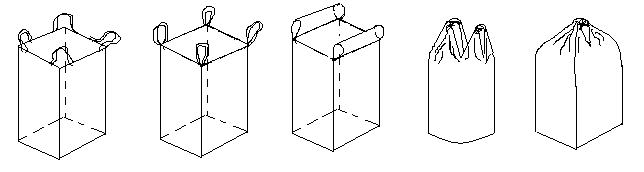 